¿QUE APRENDEREMOS?¿QUE NECESITO SABER?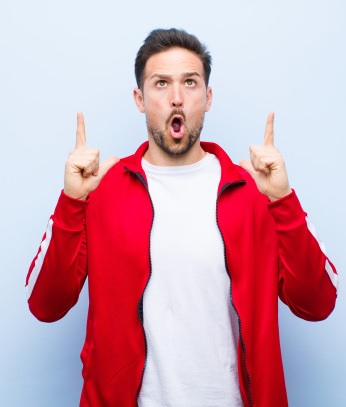 “Mantener el cuerpo en buena salud es un deber; de lo contrario, no podremos mantener nuestra mente fuerte y clara”.   “Buda”El trabajo de esta semana será armar tu propia rutina de entrenamiento, tendrás la posibilidad de elegir tus propios ejercicios según algunas reglas que veras a continuación.Las imágenes presentan ejercicios de abdominales, cuádriceps, glúteos, tríceps, bíceps, espalda y pecho respectivamente. La imagen 1 son ejercicios más básicos (Músculos color verde), la imagen 2 son ejercicios más complejos (Músculos color rojo).El entrenamiento tendrá que constar de 1 ejercicio por grupo muscular de cada imagen. Quiere decir que son dos ejercicios por grupo muscular (1 de cada imagen), en total serian 14 ejercicios.Se registra los ejercicios en la siguiente tabla, escribiendo el nombre de dicho ejercicio.Todos los ejercicios serán de 3 series y 15 repeticiones.Realiza esta rutina 3 veces a la semana, por ejemplo, Lunes, Miércoles y ViernesTU ENTRENAMIENTO“La falta de actividad destruye el buen estado de cada ser humano, mientras que el movimiento y el ejercicio físico metódico lo salvan y lo conservan”. “Platón”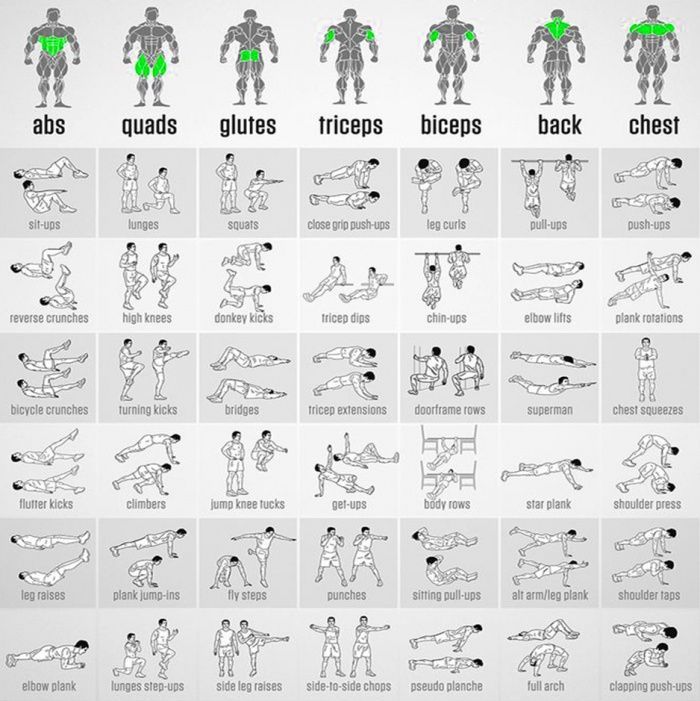 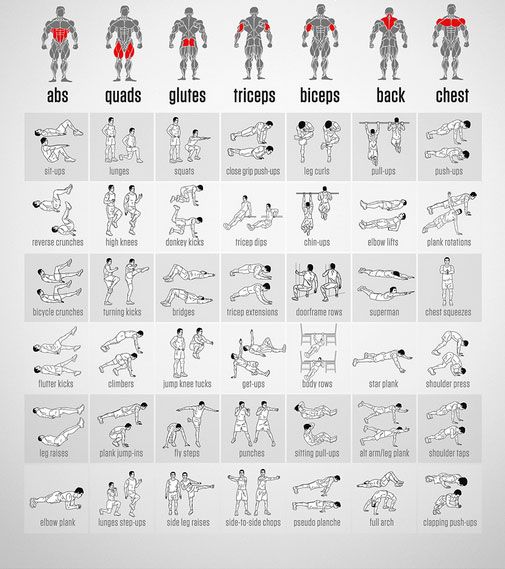 Nombre:Curso:Quinto BásicoFecha:Semana 5Objetivo (s): OA 6:  Ejecutar actividades físicas de intensidad moderada a vigorosa que desarrollen la condición física por medio de la práctica de ejercicios de resistencia cardiovascular, fuerza, flexibilidad y velocidad, estableciendo metas de superación personal.Contenidos: Ejecutan actividades que desarrollen la fuerza, utilizando su propio peso corporal.Objetivo de la semana: Crear su propia rutina de ejercicio a través de ejercicios enviados por el profesor y realizarla durante la semana.Habilidad: Realizan una rutina de entrenamiento en casa, creada por ellos mismos. Se busca creatividad y que puedan tener más opciones de ejercicios para distintos grupos musculares.AbdominalesCuádricepsGlúteosTrícepsBícepsEspaldaPecho